Приложение 5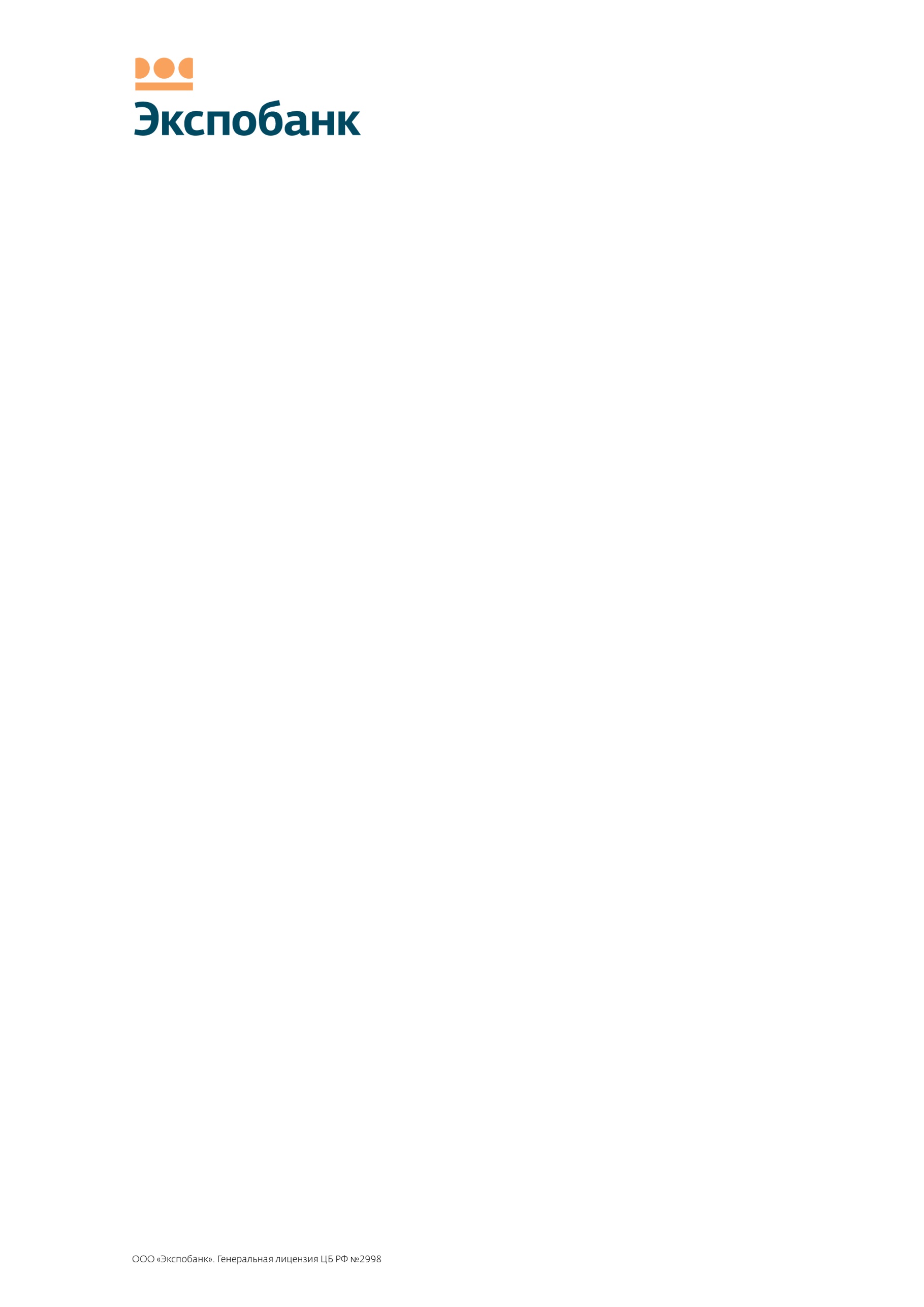 АО «Экспобанк»ул. Каланчевская, д. 29, стр. 2,Москва, 107078Тел.:  (495) 228-31-31; факс (495) 228-28-22 www.expobank.ruEntity tax residency self-certification form / Форма самосертификации юридического лицаPart 1 - Identification of Account Holder / Раздел 1 – Идентификация владельца счета       Part 2 – Entity Type / Раздел 2 - Тип юридического лица        1. (a) Financial Institution / Организация финансового рынкаi. The financial institution, registered in a foreign country not included in the list of countries (territories) with which automatic exchange of financial information is posted on the official website of the Federal Tax Service of the Russian Federation in the information and telecommunications network Internet, if such the financial institution receives the main income from investment or financial assets trading operations and is managed by another financial institution /Организация финансового рынка, зарегистрированной в иностранном государстве, не включенном в перечень государств (территорий), с которыми осуществляется автоматический обмен финансовой информацией, размещенный на официальном сайте уполномоченного органа в информационно-телекоммуникационной сети "Интернет", если такая организация финансового рынка основной доход получает от операций инвестирования или торговли финансовыми активами и управляется иной организацией финансового рынка  ii. Other Financial Institution / Другая организация финансового рынка  If you have ticked (a)(i) or (a)(ii) above, please provide, if held, the Account Holder’s Global Intermediary Identification Number (“GIIN”) obtained for FATCA purposes / Если отмечен подпункт (a)(i) или (a)(ii), то также укажите пожалуйста Глобальный идентификационный номер посредника (GIIN), полученный в целях FATCA:(b) Active NFE – a corporation the stock of which is regularly traded on an established securities market or a corporation which is a related entity of such a corporation / Активная нефинансовая организация, акции которой регулярно обращаются на организованных рынках ценных бумаг или связанная с иной организацией, акции которой регулярно обращаются на организованных рынках ценных бумаг  If you have ticked (b), please provide the name of the established securities market on which the corporation is regularly traded / Если отмечен подпункт (b) укажите наименование организованного рынка ценных бумаг, на котором обращаются акции организации: ___________________________________________________________________________________________If you are a Related Entity of a regularly traded corporation, please provide the name of the regularly traded corporation that the Entity in (c) is a Related Entity of / Если организация является связанной с иной организацией, акции которой обращаются, то укажите наименование иной организации и наименование организованного рынка ценных бумаг: _________________________________________________________________________________________________(c) Active NFE – a Government Entity or Central Bank / Государственная организация или центральный банк  (d) Active NFE – an International Organisation / Международная организация  (e) Active NFE – other than (b)-(d) (for example a start-up NFE or a non-profit NFE) / Активная нефинансовая компания – отличная от (b) – (d) (например, стартап или некоммерческая организация)  (f) Passive NFE (Note: if ticking this box please also complete article 2 of Part 2 below) / Пассивная нефинансовая организация (Если выбран этот статус, то также заполните пункт 2 Раздела 2  2. If you have ticked 1(a)i or 1(f) above, then please / Если выбран статус 1(a)i или 1(f), тогда:a. Indicate the name of any Controlling Person(s) of the Account Holder, their country of tax residence and TIN  / Укажите ФИО контролирующих лиц владельца счета, их :b. Complete «Controlling Person tax residency self-certification form» for each Controlling Person / Заполните форму самосертификации в отношении каждого контролирующего лица.Part 3 – Country / Jurisdiction of Residence for Tax Purposes and related Taxpayer Identification Number or functional equivalent* («TIN») (see Appendix) / Государство / юрисдикция налогового резидентства и ИНН (или его аналог)Please complete the following table indicating (i) where the Account Holder is tax resident and (ii) the Account Holder’s TIN for each country/Reportable Jurisdiction indicated. Countries/Jurisdictions adopting the wider approach may require that the self-certification include a tax identifying number for each jurisdiction of residence (rather than for each Reportable Jurisdiction).If the Account Holder is not tax resident in any country/jurisdiction (e.g., because it is fiscally transparent), please indicate that on line 1 and provide its place of effective management or jurisdiction in which its principal office is located.If the Account Holder is tax resident in more than three countries/jurisdictions, please use a separate sheetIf a TIN is unavailable please provide the appropriate reason A, B or C where appropriate:Reason A - The country/jurisdiction where the Account Holder is resident does not issue TINs to its residentsReason B – The Account Holder is otherwise unable to obtain a TIN or equivalent number (Please explain why you are unable to obtain a TIN in the below table if you have selected this reason)Reason C – TIN is not required. Select this reason only if TIN is not required in indicated country/jurisdiction.Пожалуйста заполните таблицу, где указывается место налогового резидентства владельца счета и ИНН владельца счета (или его аналог) для каждого обозначенного государства/юрисдикции налогового резидентства.Если владелец счета не является налоговым резидентом, то укажите это в графе 1 и укажите место осуществления фактического управления или расположения головного офиса.Если владелец счета является налоговым резидентом в более чем 3 государствах (юрисдикциях), то пожалуйста используйте дополнительные страницы для отражения соответствующей информации.Если у Вас нет данных по ИНН (или его аналогу), то укажите одну из причин (A, B или С):Причина A – государство/юрисдикция, в котором лицо является резидентом для целей налогообложения, не выдает ИНН своим резидентам.Причина B - лицо не может получить ИНН в указанном государстве.Причина C - ИНН не обязателен. Выберите эту причину только в том случае, если наличие ИНН в указанном государстве/юрисдикции не является обязательным.Part 4 - Declaration and Signature / Часть 4 – Декларации и подписьМы осознаем, что вся предоставленная в данной форме информация соответствует условиям заключенного соглашения/договора с АО «Экспобанк» и понимаем порядок использования предоставленной информации.Мы осознаем и выражаем свое безусловное согласие с тем, что предоставленная информация может быть передана в национальный налоговый орган и другие надзорные органы в рамках действующего законодательства Российской Федерации, и они могут обменяться ей с иностранным налоговым органом в соответствии с условиями межгосударственного соглашения по обмену информацией о финансовых счетах.Мы заявляем, что все указанные сведения точны и полны.Мы берем на себя обязательство информировать АО «Экспобанк» в течение 30 (тридцати) рабочих дней о смене обстоятельств, оказывающих влияние на статус налогового резидентства или делающие некорректной предоставленную в Форме информацию в отношении владельца счета, указанного в части 1 настоящей формы (в том числе любые изменения информации о контролирующих лицах, указанных в части 2 вопрос 2А настоящей формы). После информирования финансового учреждения, мы обязуемся в течение 30 (тридцати) рабочих дней предоставить обновленную самосертификацию.We understand that the information provided in this form is covered by the full provisions of the terms and conditions of the contract (agreement) with Expobank JSC and we understand the procedure of using the information provided.We acknowledge and give our unconditional consent that the information contained in this form may be reported to the tax authorities of the country/jurisdiction or any other supervisory authorities under the current legislation of the Russian Federation and they can exchange it with tax authorities of another country/jurisdiction pursuant to intergovernmental agreements to exchange financial account information.We declare that the information provided is accurate and complete We undertake an obligation to advise Expobank JSC within [30] days of any change in circumstances which affects the tax residency status of the Account Holder identified in Part 1 of this form or causes the information contained herein to become incorrect or incomplete (including any changes to the information on controlling persons identified in Part 2 question 2a), and we undertake to provide Expobank JSC with a suitably updated self-certification and Declaration within [up to 30] days of such change in circumstances.Signature / Подпись * _____________________________________________________Surname, initials / Расшифровка подписи * _____________________Date / Дата *  ____________Note: Please indicate the capacity in which you are signing the form (for example ‘Authorised Officer’) /Примечание: Если Форму подписывает не владелец счета, то укажите ниже свои полномочия.Capacity / Полномочия * ___________________________________________________A. Legal Name of Entity (Branch) /Наименование юридического лица (филиала)B. Country of incorporation or organization /Государство регистрации или осуществления деятельностиC. Current Residence Address /Действительный юридический адресLine 1 (e.g. House / Apt / Suite Name, Number, Street, if any) /Графа 1 (дом/офис, номер, улица, если есть):C. Current Residence Address /Действительный юридический адресLine 2 (e.g. Town / City / Province / County/State) /Графа 2 (город / провинция / иной административный субъект):C. Current Residence Address /Действительный юридический адресCountry / Государство:C. Current Residence Address /Действительный юридический адресPostal Code/ZIP Code (if any) / Индекс (аналог):D. Mailing Address (please only complete if different to the address shown in Section C above) /Почтовый адрес (пожалуйста укажите, если отличается от адреса, указанного в пункте C)Line 1 (e.g. House/Apt/Suite Name, Number, Street, if any) /Графа 1 (дом/офис, номер, улица, если есть):D. Mailing Address (please only complete if different to the address shown in Section C above) /Почтовый адрес (пожалуйста укажите, если отличается от адреса, указанного в пункте C)Line 2 (e.g. Town/City/Province/County/State) /Графа 2 (город/провинция/иной административный субъект):D. Mailing Address (please only complete if different to the address shown in Section C above) /Почтовый адрес (пожалуйста укажите, если отличается от адреса, указанного в пункте C)Country / Государство:D. Mailing Address (please only complete if different to the address shown in Section C above) /Почтовый адрес (пожалуйста укажите, если отличается от адреса, указанного в пункте C)Postal Code/ZIP Code (if any) / Индекс (аналог):...1. 2. 3. Information about a tax residence in foreign country (in accordance with the law of foreign country): indicate all countries and relevant TIN /Сведения о наличии статуса налогового резидента иностранного государства (согласно требованиям законодательства государства налогового резидентства): укажите все государства и номер идентификатора налогоплательщика в каждом государстве (при наличии)Country / ГосударствоTIN in country of tax residence (Functional Equivalent) / Налоговый номер (или аналог)Please enter Reason A, B or C if a TIN is unavailable / Причина отсутствия налогового номераInformation about a tax residence in foreign country (in accordance with the law of foreign country): indicate all countries and relevant TIN /Сведения о наличии статуса налогового резидента иностранного государства (согласно требованиям законодательства государства налогового резидентства): укажите все государства и номер идентификатора налогоплательщика в каждом государстве (при наличии)Information about a tax residence in foreign country (in accordance with the law of foreign country): indicate all countries and relevant TIN /Сведения о наличии статуса налогового резидента иностранного государства (согласно требованиям законодательства государства налогового резидентства): укажите все государства и номер идентификатора налогоплательщика в каждом государстве (при наличии)Information about a tax residence in foreign country (in accordance with the law of foreign country): indicate all countries and relevant TIN /Сведения о наличии статуса налогового резидента иностранного государства (согласно требованиям законодательства государства налогового резидентства): укажите все государства и номер идентификатора налогоплательщика в каждом государстве (при наличии)